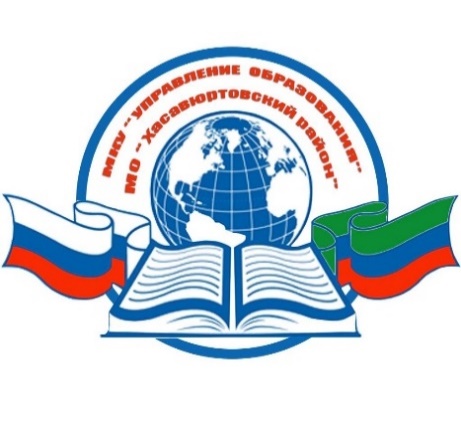 РЕСПУБЛИКА ДАГЕСТАНМКУ «УПРАВЛЕНИЕ ОБРАЗОВАНИЯ»МУНИЦИПАЛЬНОГО ОБРАЗОВАНИЯ«ХАСАВЮРТОВСКИЙ РАЙОН»368006,  г. Хасавюрт, ул. Мусаева, 33 	                            тел/факс: (87231)5-19-22   E-mail: xas-ruo@mail.ru«07». 12. 2022 г.                                                                                                                   № Руководителям
 образовательных организаций и
 учреждения дополнительного образования
В  дополнение к ранее направленному письму сообщаем об изменении формата, места размещения и ссылки http://vcht.center/metodcenter/shkolnye-teatry/  на онлайн-ресурсы для руководителей и педагогов образовательных организаций, включенных во Всероссийский (перечень) реестр школьных театров, созданный в рамках реализации федерального плана мероприятий школьных театров, в целях организационно-методического сопровождения создания школьных театров Минпросвещения России совместно с ФГБУК «ВЦХТ», ФГБОУ ВО «Театральный институт имени Бориса Щукина при Государственном академическом театре имени Евгения Вахтангова» и общероссийской общественно-государственной детско-юношеской организацией «Российское движение школьников».Просим Вас довести информацию до сведения педагогов образовательных организаций.Приложение: на 3 листах в 1 экземляре.Начальник                                                                       К. Кабардиев
Исполнитель: Б. Ибрагимова
Телефон: 8 928-503-84-25